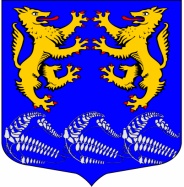 ГЛАВА МУНИЦИПАЛЬНОГО ОБРАЗОВАНИЯ «ЛЕСКОЛОВСКОЕ СЕЛЬСКОЕ ПОСЕЛЕНИЕ»ВСЕВОЛОЖСКОГО МУНИЦИПАЛЬНОГО РАЙОНАЛЕНИНГРАДСКОЙ ОБЛАСТИР А С П О Р Я Ж Е Н И Е24.09.2019 г.Дер. Верхние Осельки                                                                                  № 1-оснО назначении очередного заседаниясовета депутатов МО «Лесколовское сельское поселение» Всеволожскогомуниципального района Ленинградскойобласти                  В соответствии с Уставом МО «Лесколовское сельское поселение»,  руководствуясь Регламентом совета депутатов:1.Назначить и провести очередное заседание совета депутатов МО «Лесколовское сельское поселение» с прилагаемым проектом повестки дня (Приложение №1).-Дата и время начала заседания: 2 октября  2019 года в 16-00 час. 00 мин.-Место проведения: Ленинградская обл., Всеволожский р-н, дер. Лесколово ул. Красноборская, д.4, Лесколовский ДК.2.Депутату Кривенко В.И. в соответствии с Регламентом обеспечить:- информирование депутатов совета депутатов МО «Лесколовское сельское поселение»;- обеспечить вручение и рассылку по электронной почте депутатам проекта повестки дня, а также проектов решений совета депутатов;-по итогам проведенного очередного заседания обеспечить подготовку по решению совета депутатов и доставку их должностным лицам и исполнителям.3. Контроль исполнения настоящего распоряжения оставляю за собой.Глава муниципального образования                                                              А.Л. МихеевПриложение №1К  Распоряжению главы МО«Лесколовское сельское поселение»от 24.09.2019 №1-осн              ПРОЕКТ                                                               Повестка дня очередного заседания совета депутатов муниципального образования «Лесколовское сельское поселение Всеволожского муниципального района Ленинградской области            02.10. 2019г.							            	             16 -00ч1.Об утверждении Положения о конкурсе на замещение должности главы          администрации МО «Лесколовское сельское поселение»     Докладчик: Серегина Н.А.    2.    О проведении конкурса на замещение должности главы администрации поселения    Докладчик: Михеев А.Л.         3 О проведении конкурса на замещение должности главы администрации поселения Докладчик: Михеев А.Л.        4. Об утверждении перечня постоянных комиссий совета депутатов муниципального образования «Лесколовское сельское поселение» Всеволожского муниципального района Ленинградской области.     Докладчик: Кривенко В.И.       5.   «О внесении изменений в решение совета депутатов муниципального образования «Лесколовское сельское поселение» от 14.03.2017 № 07 «Об утверждении Положения об имущественной поддержке субъектов малого и среднего предпринимательства в муниципальном образовании «Лесколовское сельское поселение» Всеволожского муниципального района Ленинградской области»     Докладчик: Снеткова Т.В.        6. Об утверждении размера должностного оклада депутату МО «Лесколовское сельское поселение» для работы на постоянной основе.     Докладчик: Михеев А.Л.РазноеО рассмотрении   вопроса «О местах сбора твердых коммунальных отходов» в соответствии с Федеральным законом от 24.06.1998 N 89-ФЗ "Об отходах производства и потребления" с приглашением старост и общественности поселения.  